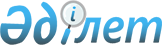 О внесении изменений в решение маслихата города Нур-Султан от 12 декабря 2018 года № 333/42-VI "О бюджете города Нур-Султан на 2019-2021 годы"Решение маслихата города Нур-Султана от 23 августа 2019 года № 414/54-VI. Зарегистрировано Департаментом юстиции города Нур-Султана 4 сентября 2019 года № 1245
      Примечание ИЗПИ!
Настоящее решение вводится в действие с 1 января 2019 года.
      В соответствии с пунктом 4 статьи 106 Бюджетного кодекса Республики Казахстан от 4 декабря 2008 года, подпунктом 1) пункта 1 статьи 6 Закона Республики Казахстан от 23 января 2001 года "О местном государственном управлении и самоуправлении в Республике Казахстан", маслихат города Нур-Султан РЕШИЛ:
      1. Внести в решение маслихата города Нур-Султан от 12 декабря 2018 года № 333/42-VI "О бюджете города Нур-Султан на 2019-2021 годы" (зарегистрировано в Реестре государственной регистрации нормативных правовых актов за № 1198, опубликовано 5 января 2019 года в газетах "Astana aqshamy", "Вечерняя Астана") следующие изменения:
      в пункте 1:
      в подпункте 1) цифры "436 955 608" заменить цифрами "462 126 830";
      цифры "264 146 677" заменить цифрами "262 146 677";
      цифры "3 353 688" заменить цифрами "7 818 173";
      цифры "7 809 848" заменить цифрами "11 493 144";
      цифры "161 645 395" заменить цифрами "180 668 836"; 
      в подпункте 2) цифры "408 393 473,9" заменить цифрами "433 303 731,9";
      в подпункте 3) цифры "10 865 274" заменить цифрами "10 476 238", в том числе:
      бюджетные кредиты цифры "10 865 280" заменить цифрами "10 476 244";
      в подпункте 4) цифры "22 509 398" заменить цифрами "23 159 398", в том числе:
      приобретение финансовых активов цифры "22 509 398" заменить цифрами "23 159 398";
      в пункте 4 цифры "546 628" заменить цифрами "696 628".
      Приложения 1, 4, 6, 9, 12, 15 к указанному решению изложить в новой редакции согласно приложениям 1, 2, 3, 4, 5, 6 к настоящему решению.
      2. Настоящее решение вводится в действие с 1 января 2019 года.
      "СОГЛАСОВАНО"
Руководитель государственного учреждения
"Управление стратегического и бюджетного
планирования города Нур-Султан"
(УСиБП) К. Манкараев Бюджет города Нур-Султан на 2019 год Перечень бюджетных программ развития бюджета города Нур-Султан на 2019 год с разделением на бюджетные программы, направленные на реализацию бюджетных инвестиционных проектов (программ) и формирование или увеличение уставного капитала юридических лиц Перечень бюджетных программ района "Алматы" города Нур-Султан на 2019 год Перечень бюджетных программ района "Байқоңыр" города Нур-Султан на 2019 год Перечень бюджетных программ района "Есиль" города Нур-Султан на 2019 год Перечень бюджетных программ района "Сарыарка" города Нур-Султан на 2019 год
					© 2012. РГП на ПХВ «Институт законодательства и правовой информации Республики Казахстан» Министерства юстиции Республики Казахстан
				
      Председатель сессии маслихата
города Нур-Султан 

Қ. Таукен

      Секретарь маслихата
города Нур-Султан 

Ж. Нурпиисов
Приложение 1
к решению маслихата
города Нур-Султан
от 23 августа 2019 года
№ 414/54-VIПриложение 1
к решению маслихата
города Нур-Султан
от 12 декабря 2018 года
№ 333/42-VI
Категория
Категория
Категория
Категория
Сумма тыс.тенге
Класс
Класс
Класс
Сумма тыс.тенге
Подкласс
Подкласс
Сумма тыс.тенге
Наименование
Сумма тыс.тенге
I. Доходы
462 126 830
1
Налоговые поступления
262 146 677
01
Подоходный налог
120 813 987
2
Индивидуальный подоходный налог
120 813 987
03
Социальный налог
94 025 787
1
Социальный налог
94 025 787
04
Налоги на собственность
36 048 597
1
Налоги на имущество
26 524 641
3
Земельный налог
1 530 926
4
Налог на транспортные средства
7 993 030
05
Внутренние налоги на товары, работы и услуги
5 601 011
2
Акцизы
214 847
3
Поступления за использование природных и других ресурсов
2 973 459
4
Сборы за ведение предпринимательской и профессиональной деятельности
1 940 743
5
Налог на игорный бизнес
471 962
08
Обязательные платежи, взимаемые за совершение юридически значимых действий и (или) выдачу документов уполномоченными на то государственными органами или должностными лицами
5 657 295
1
Государственная пошлина
5 657 295
2
Неналоговые поступления
7 818 173
01
Доходы от государственной собственности
2 240 631
1
Поступления части чистого дохода государственных предприятий 
54 345
3
Дивиденды на государственные пакеты акций, находящиеся в государственной собственности
35 000
4
Доходы на доли участия в юридических лицах, находящиеся в государственной собственности
1 677 874
5
Доходы от аренды имущества, находящегося в государственной собственности 
461 650
7
Вознаграждения по кредитам, выданным из государственного бюджета
11 762
04
Штрафы, пени, санкции, взыскания, налагаемые государственными учреждениями, финансируемыми из государственного бюджета, а также содержащимися и финансируемыми из бюджета (сметы расходов) Национального Банка Республики Казахстан 
4 495 345
1
Штрафы, пени, санкции, взыскания, налагаемые государственными учреждениями, финансируемыми из государственного бюджета, а также содержащимися и финансируемыми из бюджета (сметы расходов) Национального Банка Республики Казахстан, за исключением поступлений от организаций нефтяного сектора и в Фонд компенсации потерпевшим
4 495 345
06
Прочие неналоговые поступления
1 082 197
1
Прочие неналоговые поступления
1 082 197
3
Поступления от продажи основного капитала
11 493 144
01
Продажа государственного имущества, закрепленного за государственными учреждениями
9 343 144
1
Продажа государственного имущества, закрепленного за государственными учреждениями
9 343 144
03
Продажа земли и нематериальных активов
2 150 000
1
Продажа земли 
850 000
2
Продажа нематериальных активов
1 300 000
4
Поступления трансфертов
180 668 836
02
Трансферты из вышестоящих органов государственного управления
180 668 836
1
Трансферты из республиканского бюджета
180 668 836
Функциональная группа
Функциональная группа
Функциональная группа
Функциональная группа
Сумма тысяч тенге
Администратор бюджетных программ
Администратор бюджетных программ
Администратор бюджетных программ
Сумма тысяч тенге
Программа
Программа
Сумма тысяч тенге
Наименование
Сумма тысяч тенге
II. Затраты
433 303 731,9
01
Государственные услуги общего характера
13 869 286,0
111
Аппарат маслихата города республиканского значения, столицы
147 930,0
001
Услуги по обеспечению деятельности маслихата города республиканского значения, столицы
147 318,0
003
Капитальные расходы государственного органа
612,0
121
Аппарат акима города республиканского значения, столицы
1 754 981,0
001
Услуги по обеспечению деятельности акима города республиканского значения, столицы
1 505 103,0
003
Капитальные расходы государственного органа 
15 465,0
013
Обеспечение деятельности Ассамблеи народа Казахстана города республиканского значения, столицы
234 413,0
123
Аппарат акима района в городе, города районного значения, поселка, села, сельского округа
1 464 914,0
001
Услуги по обеспечению деятельности акима района в городе, города районного значения, поселка, села, сельского округа
1 457 542,0
022
Капитальные расходы государственного органа
7 372,0
332
Управление активов и государственных закупок города республиканского значения, столицы
2 512 050,0
001
Услуги по реализации государственной политики в области коммунального имущества и государственных закупок на местном уровне
347 174,0
003
Капитальные расходы государственного органа
90 482,0
005
Приобретение имущества в коммунальную собственность
100 000,0
010
Приватизация, управление коммунальным имуществом, постприватизационная деятельность и регулирование споров, связанных с этим 
1 968 669,0
011
Учет, хранение, оценка и реализация имущества, поступившего в коммунальную собственность
5 725,0
337
Управление контроля и качества городской среды города республиканского значения, столицы
831 423,0
001
Услуги по реализации государственной политики в сфере сельского хозяйства, труда, жилищного фонда, государственного архитектурно-строительного контроля, контроля за использованием и охраной земель на местном уровне
817 023,0
003
Капитальные расходы государственного органа
3 000,0
032
Капитальные расходы подведомственных государственных учреждений и организаций
11 400,0
338
Управление по делам общественного развития города республиканского значения, столицы
923 699,0
001
Услуги по реализации государственной политики по вопросам религиозной деятельности, молодежной и внутренней политики на местном уровне 
763 143,0
003
Капитальные расходы государственного органа 
2 550,0
078
Изучение и анализ религиозной ситуации в регионе
158 006,0
340
Управление регенерации городской среды города республиканского значения, столицы
1 300 347,0
001
Услуги по реализации государственной политики в сфере строительства коммунальной собственности на местном уровне
201 036,0
002
Капитальные расходы государственного органа
1 700,0
005
Услуги по организации взаимодействия населения с государственными органами, коммунальными предприятиями и организациями по вопросам обеспечения жизнедеятельности и безопасности населения
1 097 611,0
341
Управление строительства и жилищной политики города республиканского значения, столицы
2 956 613,0
001
Услуги по реализации государственной политики в области строительства и жилищной политики на местном уровне
375 338,0
003
Капитальные расходы государственного органа
1 400,0
061
Развитие объектов государственных органов
2 079 875,0
129
Проведение текущих мероприятий по ликвидации последствий чрезвычайной ситуации в городе Арысь Туркестанской области
500 000,0
343
Управление топливно-энергетического комплекса и коммунального хозяйства города республиканского значения, столицы
327 867,0
001
Услуги по реализации государственной политики на местном уровне в области энергетики и коммунального хозяйства
326 467,0
003
Капитальные расходы государственного органа
1 400,0
344
Управление архитектуры, градостроительства и земельных отношений города республиканского значения, столицы
569 953,0
001
Услуги по реализации государственной политики в сфере архитектуры, градостроительства в области регулирования земельных отношений на местном уровне
409 608,0
005
Капитальные расходы государственного органа
160 345,0
345
Управление стратегического и бюджетного планирования города республиканского значения, столицы
561 411,0
001
Услуги по реализации государственной политики в области формирования и развития экономической политики, системы государственного планирования на местном уровне
555 411,0
004
Капитальные расходы государственного органа
6 000,0
356
Управление финансов города республиканского значения, столицы
227 072,0
001
Услуги по реализации государственной политики в области исполнения местного бюджета и управления коммунальной собственностью
226 072,0
014
Капитальные расходы государственного органа 
1 000,0
379
Ревизионная комиссия города республиканского значения, столицы
291 026,0
001
Услуги по обеспечению деятельности ревизионной комиссии города республиканского значения, столицы 
286 856,0
003
Капитальные расходы государственного органа
4 170,0
02
Оборона
1 301 382,0
121
Аппарат акима города республиканского значения, столицы
816 106,0
010
Мероприятия в рамках исполнения всеобщей воинской обязанности
160 951,0
011
Подготовка территориальной обороны и территориальная оборона города республиканского значения, столицы
43 279,0
012
Мобилизационная подготовка и мобилизация города республиканского значения, столицы
393 732,0
014
Предупреждение и ликвидация чрезвычайных ситуаций маштаба города республиканского значения, столицы
218 144,0
340
Управление регенерации городской среды города республиканского значения, столицы
38 309,0
030
Развитие объектов мобилизационной подготовки и чрезвычайных ситуаций
38 309,0
387
Территориальный орган, уполномоченных органов в области чрезвычайных ситуаций природного и техногенного характера, Гражданской обороны, финансируемый из бюджета города республиканского значения, столицы
446 967,0
005
Предупреждение и ликвидация чрезвычайных ситуаций маcштаба города республиканского значения, столицы
446 967,0
03
Общественный порядок, безопасность, правовая, судебная, уголовно-исполнительная деятельность
13 093 457,0
335
Управление транспорта и развития дорожно-транспортной инфраструктуры города республиканского значения, столицы
1 260 534,0
021
Обеспечение безопасности дорожного движения в населенных пунктах
1 260 534,0
341
Управление строительства и жилищной политики города республиканского значения, столицы
1 042 653,0
004
Развитие объектов органов внутренних дел 
1 042 653,0
3
352
Исполнительный орган внутренних дел, финансируемый из бюджета города республиканского значения, столицы
10 790 270,0
3
352
001
Услуги по реализации государственной политики в области обеспечения охраны общественного порядка и безопасности на территории города республиканского значения, столицы
9 172 976,0
3
352
003
Поощрение граждан, участвующих в охране общественного порядка
10 302,0
004
Услуги по профилактике наркомании и наркобизнеса в городе Нур-Султане
16 050,0
007
Капитальные расходы государственного органа
1 590 942,0
04
Образование
109 218 545,0
121
Аппарат акима города республиканского значения, столицы
990,0
019
Обучение участников избирательного процесса
990,0
339
Управление общественного здравоохранения города республиканского значения, столицы
615 369,0
003
Повышение квалификации и переподготовка кадров
250 565,0
043
Подготовка специалистов в организациях технического и профессионального, послесреднего образования
303 170,0
044
Оказание социальной поддержки обучающимся по программам технического и профессионального, послесреднего образования
61 634,0
340
Управление регенерации городской среды города республиканского значения, столицы
16 173 387,0
028
Строительство и реконструкция объектов начального, основного среднего и общего среднего образования
15 973 387,0
037
Строительство и реконструкция объектов дошкольного воспитания и обучения
200 000,0
341
Управление строительства и жилищной политики города республиканского значения, столицы
6 385 022,0
028
Строительство и реконструкция объектов начального, основного среднего и общего среднего образования
6 341 827,0
037
Строительство и реконструкция объектов дошкольного воспитания и обучения
43 195,0
342
Управление культуры и спорта города республиканского значения, столицы
2 345 372,0
017
Дополнительное образование для детей и юношества по спорту
2 345 372,0
352
Исполнительный орган внутренних дел, финансируемый из бюджета города республиканского значения, столицы
12 077,0
006
Повышение квалификации и переподготовка кадров
12 077,0
360
Управление образования города республиканского значения, столицы
83 686 328,0
001
Услуги по реализации государственной политики на местном уровне в области образования 
442 683,0
003
Общеобразовательное обучение
43 378 988,0
004
Общеобразовательное обучение по специальным образовательным программам
1 394 810,0
005
Общеобразовательное обучение одаренных детей в специализированных организациях образования
1 436 193,0
007
Приобретение и доставка учебников, учебно-методических комплексов для государственных учреждений образования города республиканского значения, столицы
3 390 724,0
008
Дополнительное образование для детей
2 592 883,0
009
Проведение школьных олимпиад, внешкольных мероприятий и конкурсов масштаба города республиканского значения, столицы
142 241,0
011
Капитальные расходы государственного органа
1 800,0
013
Обследование психического здоровья детей и подростков и оказание психолого-медико-педагогической консультативной помощи населению
114 527,0
014
Реабилитация и социальная адаптация детей и подростков с проблемами в развитии
574 489,0
019
Присуждение грантов государственным учреждениям образования города республиканского значения, столицы за высокие показатели работы
27 336,0
021
Ежемесячные выплаты денежных средств опекунам (попечителям) на содержание ребенка-сироты (детей-сирот), и ребенка (детей), оставшегося без попечения родителей
174 699,0
024
Подготовка специалистов в организациях технического и профессионального образования
6 970 055,0
027
Выплата единовременных денежных средств казахстанским гражданам, усыновившим (удочерившим) ребенка (детей)-сироту и ребенка (детей), оставшегося без попечения родителей 
11 470,0
029
Методическая работа
413 196,0
034
Обеспечение деятельности организаций дошкольного воспитания и обучения
577 016,0
036
Реализация государственного образовательного заказа в дошкольных организациях образования
15 986 390,0
038
Повышение квалификации, подготовка и переподготовка кадров в рамках Государственной программы развития продуктивной занятости и массового предпринимательства на 2017 – 2021 годы "Еңбек"
1 522 500,0
057
Подготовка специалистов с высшим, послевузовским образованием и оказание социальной поддержки обучающимся
679 583,0
067
Капитальные расходы подведомственных государственных

учреждений и организаций
3 854 745,0
05
Здравоохранение
12 088 687,0
339
Управление общественного здравоохранения города республиканского значения, столицы
12 084 687,0
001
Услуги по реализации государственной политики на местном уровне в области здравоохранения
254 998,0
006
Услуги по охране материнства и детства
455 178,0
007
Пропаганда здорового образа жизни
186 261,0
008
Реализация мероприятий по профилактике и борьбе со СПИД в Республике Казахстан
136 092,0
016
Обеспечение граждан бесплатным или льготным проездом за пределы населенного пункта на лечение
2 000,0
018
Информационно-аналитические услуги в области здравоохранения 
70 935,0
027
Централизованный закуп и хранение вакцин и других медицинских иммунобиологических препаратов для проведения иммунопрофилактики населения
1 784 656,0
028
Содержание вновь вводимых объектов здравоохранения 
657 619,0
029
Базы специального медицинского снабжения города республиканского значения, столицы
116 810,0
030
Капитальные расходы государственного органа
1 700,0
033
Капитальные расходы медицинских организаций здравоохранения
5 839 080,0
039
Оказание амбулаторно-поликлинических услуг и медицинских услуг субъектами сельского здравоохранения, за исключением оказываемой за счет средств республиканского бюджета, и оказание услуг Call-центрами
198 398,0
041
Дополнительное обеспечение гарантированного объема бесплатной медицинской помощи по решению местных представительных органов города республиканского значения, столицы
2 380 960,0
340
Управление регенерации городской среды города республиканского значения, столицы
4 000,0
038
Строительство и реконструкция объектов здравоохранения
4 000,0
06
Социальная помощь и социальное обеспечение
18 948 285,0
333
Управление занятости и социальной защиты города республиканского значения, столицы
17 897 784,0
001
Услуги по реализации государственной политики на местном уровне в области обеспечения занятости и реализации социальных программ для населения на местном уровне 
525 475,0
002
Предоставление специальных социальных услуг для престарелых и инвалидов в медико-социальных учреждениях (организациях) общего типа, в центрах оказания специальных социальных услуг, в центрах социального обслуживания
779 849,0
003
Программа занятости
3 051 921,0
004
Государственная адресная социальная помощь
3 576 398,0
007
Оказание жилищной помощи
22 784,0
008
Социальная помощь отдельным категориям нуждающихся граждан по решениям местных представительных органов
4 105 626,0
009
Социальная поддержка инвалидов
841 515,0
013
Оплата услуг по зачислению, выплате и доставке пособий и других социальных выплат
29 357,0
015
Обеспечение нуждающихся инвалидов обязательными гигиеническими средствами, предоставление социальных услуг индивидуального помощника для инвалидов первой группы, имеющих затруднение в передвижении, и специалиста жестового языка для инвалидов по слуху в соответствии с индивидуальной программой реабилитации инвалида
987 436,0
016
Социальная адаптация лиц, не имеющих определенного местожительства
162 878,0
018
Предоставление специальных социальных услуг для престарелых, инвалидов и детей-инвалидов в центрах социального обслуживания и на дому
463 463,0
019
Размещение государственного социального заказа в неправительственных организациях
214 554,0
020
Предоставление специальных социальных услуг для инвалидов с психоневрологическими заболеваниями, в психоневрологических медико-социальных учреждениях (организациях), в центрах оказания специальных социальных услуг, в центрах социального обслуживания
1 171 824,0
022
Предоставление специальных социальных услуг для детей-инвалидов с психоневрологическими патологиями в детских психоневрологических медико-социальных учреждениях (организациях), в центрах оказания специальных социальных услуг, в центрах социального обслуживания
782 443,0
026
Капитальные расходы государственного органа
3 481,0
028
Услуги лицам из групп риска, попавшим в сложную ситуацию вследствие насилия или угрозы насилия 
95 904,0
030
Обеспечение деятельности центров занятости
431 848,0
032
Капитальные расходы подведомственных государственных учреждений и организаций
20 500,0
045
Обеспечение прав и улучшение качества жизни инвалидов в Республике Казахстан
515 598,0
053
Услуги по замене и настройке речевых процессоров к кохлеарным имплантам
111 930,0
057
Обеспечение физических лиц, являющихся получателями государственной адресной социальной помощи, телевизионными абонентскими приставками
3 000,0
360
Управление образования города республиканского значения, столицы
1 050 501,0
016
Социальное обеспечение сирот, детей, оставшихся без попечения родителей
656 564,0
017
Социальная поддержка обучающихся и воспитанников организаций образования очной формы обучения
369 632,0
037
Социальная реабилитация
24 305,0
07
Жилищно-коммунальное хозяйство
110 502 590,0
123
Аппарат акима района в городе, города районного значения, поселка, села, сельского округа
32 091 523,0
008
Освещение улиц населенных пунктов
2 237 578,0
009
Обеспечение санитарии населенных пунктов
18 766 266,0
010
Содержание мест захоронений и погребение безродных
136 652,0
011
Благоустройство и озеленение населенных пунктов
10 951 027,0
333
Управление занятости и социальной защиты города республиканского значения, столицы
321 830,0
005
Организация сохранения государственного жилищного фонда
272 177,0
047
Ремонт объектов городов в рамках Государственной программы развития продуктивной занятости и массового предпринимательства на 2017 – 2021 годы "Еңбек"
49 653,0
336
Управление охраны окружающей среды и природопользования города республиканского значения, столицы
1 525 242,0
017
Развитие благоустройства города
1 525 242,0
337
Управление контроля и качества городской среды города республиканского значения, столицы
26 950,0
006
Техническое обследование общего имущества и изготовление технических паспортов на объекты кондоминиумов
23 473,0
049
Проведение энергетического аудита многоквартирных жилых домов 
3 477,0
339
Управление общественного здравоохранения города республиканского значения, столицы
229 969,0
047
Ремонт объектов городов в рамках Государственной программы развития продуктивной занятости и массового предпринимательства на 2017 – 2021 годы "Еңбек"
229 969,0
340
Управление регенерации городской среды города республиканского значения, столицы
6 209 294,0
006
Благоустройство, озеленение многолетних насаждений
263 826,0
012
Проектирование и (или) строительство, реконструкция жилья коммунального жилищного фонда
3,0
013
Развитие благоустройства города
5 416 812,0
024
Развитие коммунального хозяйства
528 653,0
341
Управление строительства и жилищной политики города республиканского значения, столицы
41 455 871,0
005
Организация сохранения государственного жилищного фонда
140 452,0
013
Развитие благоустройства города
134 667,0
017
Проектирование, развитие и (или) обустройство инженерно-коммуникационной инфраструктуры
3 402 924,0
019
Проектирование и (или) строительство, реконструкция жилья коммунального жилищного фонда
14 084 355,0
032
Капитальные расходы подведомственных государственных учреждений и организаций
200 000,0
046
Снос аварийного и ветхого жилья
20 000,0
047
Изъятие, в том числе путем выкупа, земельных участков для государственных надобностей и связанное с этим отчуждение недвижимого имущества
10 813 473,0
098
Приобретение жилья коммунального жилищного фонда
12 660 000,0
342
Управление культуры и спорта города республиканского значения, столицы
22 328,0
047
Ремонт объектов городов в рамках Государственной программы развития продуктивной занятости и массового предпринимательства на 2017 – 2021 годы "Еңбек"
22 328,0
343
Управление топливно-энергетического комплекса и коммунального хозяйства города республиканского значения, столицы
28 364 637,0
005
Развитие коммунального хозяйства
632 128,0
007
Развитие системы водоснабжения и водоотведения
19 309 119,0
008
Проектирование, развитие, и (или) обустройство инженерно-коммуникационной инфраструктуры 
5 570 226,0
018
Развитие благоустройства города
2 853 164,0
360
Управление образования города республиканского значения, столицы
254 946,0
035
Ремонт объектов городов в рамках Государственной программы развития продуктивной занятости и массового предпринимательства на 2017 – 2021 годы "Еңбек"
254 946,0
08
Культура, спорт, туризм и информационное пространство
23 558 747,0
334
Управление по инвестициям и развитию предпринимательства города республиканского значения, столицы
2 064 407,0
021
Регулирование туристской деятельности
2 064 407,0
338
Управление по делам общественного развития города республиканского значения, столицы
1 451 379,0
005
Реализация мероприятий в сфере молодежной политики
424 076,0
006
Услуги по проведению государственной информационной политики 
1 027 303,0
342
Управление культуры и спорта города республиканского значения, столицы
18 674 817,0
001
Услуги по реализации государственной политики на местном уровне в сфере культуры и спорта
254 284,0
002
Проведение спортивных соревнований на местном уровне
195 005,0
003
Подготовка и участие членов сборных команд по различным видам спорта на республиканских и международных спортивных соревнованиях
6 621 816,0
004
Проведение социально значимых и культурных мероприятий
4 420 067,0
006
Поддержка культурно-досуговой работы
1 375 218,0
007
Обеспечение сохранности историко-культурного наследия и доступа к ним
495 980,0
008
Поддержка театрального и музыкального искусства
3 021 083,0
009
Капитальные расходы государственного органа
279 231,0
010
Обеспечение функционирования городских библиотек
218 885,0
016
Обеспечение функционирования государственных городских спортивных организаций
866 713,0
032
Капитальные расходы подведомственных государственных учреждений и организаций
926 535,0
346
Управление по развитию языков и архивного дела города республиканского значения, столицы
1 368 144,0
001
Услуги по реализации государственной политики на местном уровне в области развития языков и архивного дела 
152 295,0
002
Развитие государственного языка и других языков народа Казахстана
258 333,0
004
Капитальные расходы государственного органа
900,0
010
Обеспечение сохранности архивного фонда
454 459,0
032
Капитальные расходы подведомственных государственных учреждений и организаций
502 157,0
09
Топливно-энергетический комплекс и недропользование
35 214 562,0
343
Управление топливно-энергетического комплекса и коммунального хозяйства города республиканского значения, столицы
35 214 562,0
012
Развитие теплоэнергетической системы
30 642 562,0
029
Развитие газотранспортной системы
4 572 000,0
10
Сельское, водное, лесное, рыбное хозяйство, особо охраняемые природные территории, охрана окружающей среды и животного мира, земельные отношения
2 184 425,0
334
Управление по инвестициям и развитию предпринимательства города республиканского значения, столицы
421 038,0
050
Возмещение части расходов, понесенных субъектом агропромышленного комплекса, при инвестиционных вложениях
183 139,0
056
Субсидирование ставок вознаграждения при кредитовании, а также лизинге на приобретение сельскохозяйственных животных, техники и технологического оборудования
237 899,0
336
Управление охраны окружающей среды и природопользования города республиканского значения, столицы
1 634 425,0
001
Услуги по реализации государственной политики в сфере охраны окружающей среды на местном уровне
157 964,0
004
Мероприятия по охране окружающей среды
456 469,0
005
Развитие объектов охраны окружающей среды
21 764,0
012
Капитальные расходы государственного органа
870,0
016
Создание "зеленого пояса"
940 432,0
032
Капитальные расходы подведомственных государственных учреждений и организаций
56 926,0
337
Управление контроля и качества городской среды города республиканского значения, столицы
128 962,0
016
Проведение противоэпизоотических мероприятий
23 094,0
021
Мероприятия по борьбе с вредными организмами сельскохозяйственных культур
7 050,0
025
Организация отлова и уничтожения бродячих собак и кошек
90 831,0
043
Государственный учет и регистрация тракторов, прицепов к ним, самоходных сельскохозяйственных, мелиоративных и дорожно-строительных машин и механизмов
7 987,0
11
Промышленность, архитектурная, градостроительная и строительная деятельность
1 869 997,0
344
Управление архитектуры, градостроительства и земельных отношений города республиканского значения, столицы
1 869 997,0
002
Разработка генеральных планов застройки населенных пунктов
1 869 997,0
12
Транспорт и коммуникации
44 262 159,0
335
Управление транспорта и развития дорожно-транспортной инфраструктуры города республиканского значения, столицы
44 107 469,0
001
Услуги по реализации государственной политики в сфере автомобильных дорог и пассажирского транспорта на местном уровне
260 544,0
003
Развитие транспортной инфраструктуры
32 191 425,0
004
Обеспечение функционирования автомобильных дорог
5 348 500,0
007
Капитальные расходы государственного органа
1 300,0
010
Субсидирование пассажирских перевозок по социально значимым внутренним сообщениям
5 900 107,0
011
Строительство и реконструкция технических средств регулирования дорожного движения
405 593,0
336
Управление охраны окружающей среды и природопользования города республиканского значения, столицы
154 690,0
020
Обеспечение проведения путевых работ на судоходном участке реки Есиль в пределах административно-территориальной границы города Нур-Султана
154 690,0
13
Прочие
14 530 217,0
334
Управление по инвестициям и развитию предпринимательства города республиканского значения, столицы
9 467 757,0
001
Услуги по реализации государственной политики по обеспечению устойчивого роста конкурентоспособности и повышению имиджа города республиканского значения, столицы и в области развития предпринимательства и промышленности
358 611,0
003
Поддержка предпринимательской деятельности
106 886,0
004
Капитальные расходы государственного органа 
1 500,0
005
Услуги по обеспечению развития инновационной и инвестиционной деятельности города республиканского значения, столицы
1 292 088,0
015
Поддержка частного предпринимательства в рамках Государственной программы поддержки и развития бизнеса "Дорожная карта бизнеса - 2020"
128 000,0
017
Субсидирование процентной ставки по кредитам в рамках Государственной программы поддержки и развития бизнеса "Дорожная карта бизнеса - 2020"
3 542 868,0
018
Частичное гарантирование кредитов малому и среднему бизнесу в рамках Государственной программы поддержки и развития бизнеса "Дорожная карта бизнеса – 2020"
328 000,0
027
Частичное гарантирование по микрокредитам в рамках Государственной программы развития продуктивной занятости и массового предпринимательства на 2017 – 2021 годы "Еңбек"
40 000,0
082
Предоставление государственных грантов молодым предпринимателям для реализации новых бизнес-идей в рамках Государственной программы поддержки и развития бизнеса "Дорожная карта бизнеса-2020"
75 000,0
096
Выполнение государственных обязательств по проектам государственно-частного партнерства 
3 594 804,0
340
Управление регенерации городской среды города республиканского значения, столицы
849 707,0
071
Развитие социальной и инженерной инфраструктуры окраин городов 
206 000,0
096
Выполнение государственных обязательств по проектам государственно-частного партнерства 
643 707,0
341
Управление строительства и жилищной политики города республиканского значения, столицы
471 429,0
071
Развитие социальной и инженерной инфраструктуры окраин городов
471 429,0
343
Управление топливно-энергетического комплекса и коммунального хозяйства города республиканского значения, столицы
2 487 303,0
040
Развитие инфраструктуры специальных экономических зон, индустриальных зон, индустриальных парков
537 818,0
071
Развитие социальной и инженерной инфраструктуры окраин городов
1 949 485,0
345
Управление стратегического и бюджетного планирования города республиканского значения, столицы
275 952,0
003
Разработка или корректировка, а также проведение необходимых экспертиз технико-экономических обоснований местных бюджетных инвестиционных проектов и конкурсных документаций проектов государственно-частного партнерства, концессионных проектов, консультативное сопровождение проектов государственно-частного партнерства и концессионных проектов
275 952,0
356
Управление финансов города республиканского значения, столицы
696 628,0
013
Резерв местного исполнительного органа города республиканского значения, столицы 
696 628,0
360
Управление образования города республиканского значения, столицы
281 441,0
096
Выполнение государственных обязательств по проектам государственно-частного партнерства 
281 441,0
14
Обслуживание долга
326 849,0
356
Управление финансов города республиканского значения, столицы
326 849,0
005
Обслуживание долга местных исполнительных органов
319 071,0
018
Обслуживание долга местных исполнительных органов по выплате вознаграждений и иных платежей по займам из республиканского бюджета 
7 778,0
15
Трансферты
32 334 543,9
356
Управление финансов города республиканского значения, столицы
32 334 543,9
006
Возврат неиспользованных (недоиспользованных) целевых трансфертов
115 435,9
007
Бюджетные изъятия
30 039 508,0
024
Целевые текущие трансферты из нижестоящего бюджета на компенсацию потерь вышестоящего бюджета в связи с изменением законодательства
2 175 808,0
053
Возврат сумм неиспользованных (недоиспользованных) целевых трансфертов, выделенных из республиканского бюджета за счет целевого трансферта из Национального фонда Республики Казахстан
3 792,0
III. Чистое бюджетное кредитование
10 476 238,0
Бюджетные кредиты
10 476 244,0
07
Жилищно-коммунальное хозяйство
9 473 265,0
343
Управление топливно-энергетического комплекса и коммунального хозяйства города республиканского значения, столицы
9 473 265,0
046
Кредитование на реконструкцию и строительство систем тепло-, водоснабжения и водоотведения
9 473 265,0
13
Прочие
1 002 979,0
334
Управление по инвестициям и развитию предпринимательства города республиканского значения, столицы
1 002 979,0
010
Кредитование АО "Фонд развития предпринимательства "Даму"
110 964,0
069
Кредитование на содействие развитию предпринимательства в городе республиканского значения, столице
892 015,0
5
Погашение бюджетных кредитов
6,0
01
Погашение бюджетных кредитов
6,0
1
Погашение бюджетных кредитов, выданных из государственного бюджета
6,0
IV. Сальдо по операциям с финансовыми активами 
23 159 398,0
Приобретение финансовых активов 
23 159 398,0
12
Транспорт и коммуникации
13 253 988,0
335
Управление транспорта и развития дорожно-транспортной инфраструктуры города республиканского значения, столицы
13 253 988,0
015
Увеличение уставного капитала юридических лиц для реализации проекта "Новая транспортная система"
13 253 988,0
13
Прочие
9 905 410,0
332
Управление активов и государственных закупок города республиканского значения, столицы
2 264 064,0
065
Формирование или увеличение уставного капитала юридических лиц
2 264 064,0
335
Управление транспорта и развития дорожно-транспортной инфраструктуры города республиканского значения, столицы
7 641 346,0
065
Формирование или увеличение уставного капитала юридических лиц
7 641 346,0
V. Дефицит (профицит) бюджета 
-4 812 537,9
VI. Финансирование дефицита (использование профицита) бюджета 
4 812 537,9
7
Поступления займов 
20 065 280,0
01
Внутренние государственные займы 
20 065 280,0
1
Государственные эмиссионные ценные бумаги
10 000 000,0
2
Договоры займа
10 065 280,0
16
Погашение займов
-19 922 232,0
356
Управление финансов города республиканского значения, столицы
-19 922 232,0
008
Погашение долга местного исполнительного органа
-19 922 232,0
Используемые остатки бюджетных средств
4 669 489,9
      Секретарь маслихата
города Нур-Султан 

Ж. Нурпиисов
Приложение 2
к решению маслихата
города Нур-Султан
от 23 августа 2019 года
№ 414/54-VIПриложение 4
к решению маслихата
города Нур-Султан
от 12 декабря 2018 года
№ 333/42-VI
Функциональная группа
Функциональная группа
Функциональная группа
Функциональная группа
Администратор бюджетных программ
Администратор бюджетных программ
Администратор бюджетных программ
Программа
Программа
Наименование
01
Государственные услуги общего характера
341
Управление строительства и жилищной политики города республиканского значения, столицы
061
Развитие объектов государственных органов
02
Оборона
340
Управление регенерации городской среды города республиканского значения, столицы
030
Развитие объектов мобилизационной подготовки и чрезвычайных ситуаций
03
Общественный порядок, безопасность, правовая, судебная, уголовно-исполнительная деятельность
341
Управление строительства и жилищной политики города республиканского значения, столицы
004
Развитие объектов органов внутренних дел 
04
Образование
340
Управление регенерации городской среды города республиканского значения, столицы
028
Строительство и реконструкция объектов начального, основного среднего и общего среднего образования
037
Строительство и реконструкция объектов дошкольного воспитания и обучения
341
Управление строительства и жилищной политики города республиканского значения, столицы
028
Строительство и реконструкция объектов начального, основного среднего и общего среднего образования
037
Строительство и реконструкция объектов дошкольного воспитания и обучения
05
Здравоохранение
340
Управление регенерации городской среды города республиканского значения, столицы
038
Строительство и реконструкция объектов здравоохранения
07
Жилищно-коммунальное хозяйство
336
Управление охраны окружающей среды и природопользования города республиканского значения, столицы
017
Развитие благоустройства города
340
Управление регенерации городской среды города республиканского значения, столицы
012
Проектирование и (или) строительство, реконструкция жилья коммунального жилищного фонда
013
Развитие благоустройства города
024
Развитие коммунального хозяйства
341
Управление строительства и жилищной политики города республиканского значения, столицы
013
Развитие благоустройства города
017
Проектирование, развитие и (или) обустройство инженерно-коммуникационной инфраструктуры
019
Проектирование и (или) строительство, реконструкция жилья коммунального жилищного фонда
343
Управление топливно-энергетического комплекса и коммунального хозяйства города республиканского значения, столицы
005
Развитие коммунального хозяйства
007
Развитие системы водоснабжения и водоотведения
008
Проектирование, развитие и (или) обустройство инженерно-коммуникационной инфраструктуры
018
Развитие благоустройства города
046
Кредитование на реконструкцию и строительство систем тепло-, водоснабжения и водоотведения
09
Топливно-энергетический комплекс и недропользование
343
Управление топливно-энергетического комплекса и коммунального хозяйства города республиканского значения, столицы
012
Развитие теплоэнергетической системы
029
Развитие газотранспортной системы
10
Сельское, водное, лесное, рыбное хозяйство, особо охраняемые природные территории, охрана окружающей среды и животного мира, земельные отношения
336
Управление охраны окружающей среды и природопользования города республиканского значения, столицы
005
Развитие объектов охраны окружающей среды
12
Транспорт и коммуникации
335
Управление транспорта и развития дорожно-транспортной инфраструктуры города республиканского значения, столицы
003
Развитие транспортной инфраструктуры
011
Строительство и реконструкция технических средств регулирования дорожного движения
015
Увеличение уставного капитала юридических лиц для реализации проекта 

"Новая транспортная система"
13
Прочие
332
Управление активов и государственных закупок города республиканского значения, столицы
065
Формирование или увеличение уставного капитала юридических лиц
335
Управление транспорта и развития дорожно-транспортной инфраструктуры города республиканского значения, столицы
065
Формирование или увеличение уставного капитала юридических лиц
340
Управление регенерации городской среды города республиканского значения, столицы
071
Развитие социальной и инженерной инфраструктуры окраин городов 
341
Управление строительства и жилищной политики города республиканского значения, столицы
071
Развитие социальной и инженерной инфраструктуры окраин городов 
343
Управление топливно-энергетического комплекса и коммунального хозяйства города республиканского значения, столицы
040
Развитие инфраструктуры специальных экономических зон, индустриальных зон, индустриальных парков
071
Развитие социальной и инженерной инфраструктуры окраин городов 
      Секретарь маслихата
города Нур-Султан 

Ж. Нурпиисов
Приложение 3
к решению маслихата
города Нур-Султан
от 23 августа 2019 года
№ 414/54-VIПриложение 6
к решению маслихата
города Нур-Султан
от 12 декабря 2018 года
№ 333/42-VI
Функциональная группа
Функциональная группа
Функциональная группа
Функциональная группа
Сумма, тысяч тенге
Администратор бюджетных программ
Администратор бюджетных программ
Администратор бюджетных программ
Сумма, тысяч тенге
Программа
Программа
Сумма, тысяч тенге
Наименование
Сумма, тысяч тенге
01
Государственные услуги общего характера
409 399
123
Аппарат акима района в городе, города районного значения, поселка, села, сельского округа
409 399
001
Услуги по обеспечению деятельности акима района в городе, города районного значения, поселка, села, сельского округа
407 499
022
Капитальные расходы государственного органа
1 900
07
Жилищно-коммунальное хозяйство
8 795 071
123
Аппарат акима района в городе, города районного значения, поселка, села, сельского округа
8 795 071
008
Освещение улиц населенных пунктов
617 737
009
Обеспечение санитарии населенных пунктов
5 129 228
010
Содержание мест захоронений и погребение безродных
11 856
011
Благоустройство и озеленение населенных пунктов
3 036 250
Итого:
9 204 470
      Секретарь маслихата
города Нур-Султан 

Ж. Нурпиисов
Приложение 4
к решению маслихата
города Нур-Султан
от 23 августа 2019 года
№ 414/54-VIПриложение 9
к решению маслихата
города Нур-Султан
от 12 декабря 2018 года
№ 333/42-VI
Функциональная группа
Функциональная группа
Функциональная группа
Функциональная группа
Сумма, тысяч тенге
Администратор бюджетных программ
Администратор бюджетных программ
Администратор бюджетных программ
Сумма, тысяч тенге
Программа
Программа
Сумма, тысяч тенге
Наименование
Сумма, тысяч тенге
01
Государственные услуги общего характера
305 644
123
Аппарат акима района в городе, города районного значения, поселка, села, сельского округа
305 644
001
Услуги по обеспечению деятельности акима района в городе, города районного значения, поселка, села, сельского округа
303 858
022
Капитальные расходы государственного органа
1 786
07
Жилищно-коммунальное хозяйство
4 686 802
123
Аппарат акима района в городе, города районного значения, поселка, села, сельского округа
4 686 802
008
Освещение улиц населенных пунктов
322 359
009
Обеспечение санитарии населенных пунктов
2 757 323
010
Содержание мест захоронений и погребение безродных
67 226
011
Благоустройство и озеленение населенных пунктов
1 539 894
Итого:
4 992 446
      Секретарь маслихата
города Нур-Султан 

Ж. Нурпиисов
Приложение 5
к решению маслихата
города Нур-Султан
от 23 августа 2019 года
№ 414/54-VIПриложение 12
к решению маслихата
города Нур-Султан
от 12 декабря 2018 года
№ 333/42-VI
Функциональная группа
Функциональная группа
Функциональная группа
Функциональная группа
Сумма, тысяч тенге
Администратор бюджетных программ
Администратор бюджетных программ
Администратор бюджетных программ
Сумма, тысяч тенге
Программа
Программа
Сумма, тысяч тенге
Наименование
Сумма, тысяч тенге
01
Государственные услуги общего характера
366 538
123
Аппарат акима района в городе, города районного значения, поселка, села, сельского округа
366 538
001
Услуги по обеспечению деятельности акима района в городе, города районного значения, поселка, села, сельского округа
364 752
022
Капитальные расходы государственного органа
1 786
07
Жилищно-коммунальное хозяйство
11 883 151
123
Аппарат акима района в городе, города районного значения, поселка, села, сельского округа
11 883 151
008
Освещение улиц населенных пунктов
730 170
009
Обеспечение санитарии населенных пунктов
6 729 644
010
Содержание мест захоронений и погребение безродных
15 304
011
Благоустройство и озеленение населенных пунктов
4 408 033
Итого:
12 249 689
      Секретарь маслихата 
города Нур-Султан 

Ж. Нурпиисов
Приложение 6
к решению маслихата
города Нур-Султан
от 23 августа 2019 года
№ 414/54-VIПриложение 15
к решению маслихата
города Нур-Султан
от 12 декабря 2018 года
№ 333/42-VI
Функциональная группа
Функциональная группа
Функциональная группа
Функциональная группа
Сумма, тысяч тенге
Администратор бюджетных программ
Администратор бюджетных программ
Администратор бюджетных программ
Сумма, тысяч тенге
Программа
Программа
Сумма, тысяч тенге
Наименование
Сумма, тысяч тенге
01
Государственные услуги общего характера
383 333
123
Аппарат акима района в городе, города районного значения, поселка, села, сельского округа
383 333
001
Услуги по обеспечению деятельности акима района в городе, города районного значения, поселка, села, сельского округа
381 433
022
Капитальные расходы государственного органа
1 900
07
Жилищно-коммунальное хозяйство
6 726 499
123
Аппарат акима района в городе, города районного значения, поселка, села, сельского округа
6 726 499
008
Освещение улиц населенных пунктов
567 312
009
Обеспечение санитарии населенных пунктов
4 150 071
010
Содержание мест захоронений и погребение безродных
42 266
011
Благоустройство и озеленение населенных пунктов
1 966 850
Итого:
7 109 832
      Секретарь маслихата
города Нур-Султан 

Ж. Нурпиисов
